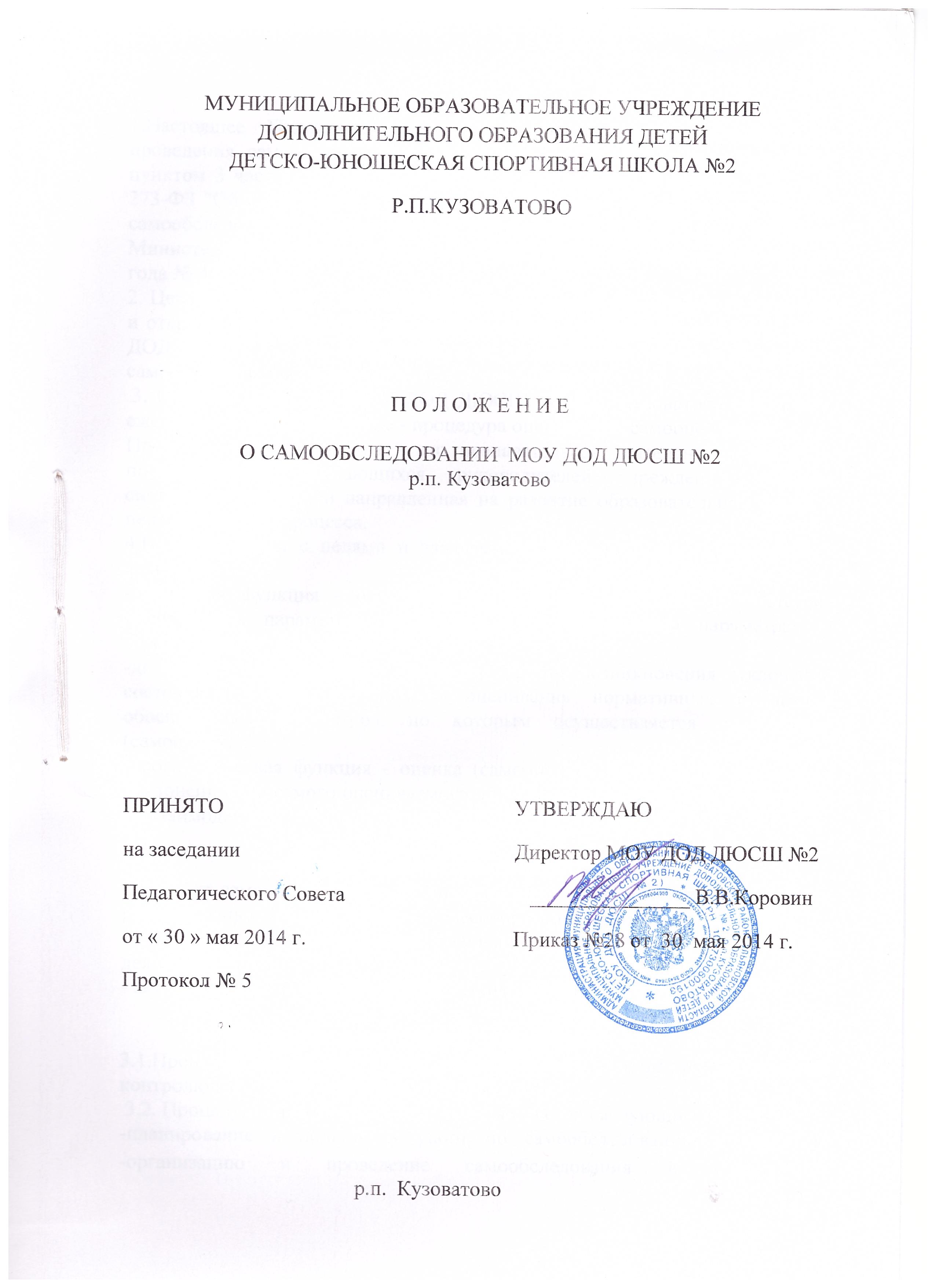                                  1. Общие положения. 1.Настоящее Положение определяет основные нормы и принципы проведения самообследования. Положение разработано в соответствии с пунктом 3 части 2 статьи 29 Федерального закона от 29 декабря 2012 г. N 273-ФЗ "Об образовании в Российской Федерации", «Порядком проведения самообследования образовательных организаций», утвержденным приказом Министерства образования и науки Российской Федерации от14 июня 2013 года № 462 2. Целями проведения самообследования являются обеспечение доступности и открытости информации о состоянии образовательной деятельности МОУ ДОД ДЮСШ №2 р.п. Кузоватово, а также подготовка отчета о результатах самообследования (далее - отчет) 3. Самообследование  МОУ ДОД ДЮСШ №2 р.п. Кузоватово проводится ежегодно. Самообследование - процедура оценивания (самооценивания). Процесс самообследования - это познавательная деятельность тренеров-преподавателей, обучающихся, руководителей учреждения, носящая системный характер и направленная на развитие образовательной среды и педагогического процесса. 4.В соответствии с целями и задачами самообследование выполняет ряд функций: -оценочная функция - осуществление с целью выявления соответствия оцениваемых параметров нормативным и современным параметрам и требованиям; -диагностическая функция - выявление причин возникновения отклонений состояния объекта изучения и оценивания нормативных и научно обоснованных параметров, по которым осуществляется его оценка (самооценка);-прогностическая функция - оценка (самооценке) последствий проявления отклонений для самого оцениваемого объекта и тех, с которыми он вступает во взаимодействие.                        2.Методы и критерии самообследования Методика самообследования предполагает использование целого комплекса разнообразных методов, которые целесообразно выделить в две группы: - пассивные (наблюдение, количественный и качественный анализ продуктов деятельности и т.п.) - активные (анкетирование, собеседование, тестирование) .                            3.Организация самообследования 3.1.Процедура оценивания проводится в соответствии с инструментарием по контролю качества образования. 3.2. Процедура самообследования включает в себя следующие этапы: -планирование и подготовку работ по самообследованию учреждения;             -организацию и проведение самообследования в учреждении;                            -обобщение полученных результатов и на их основе формирование отчета;      -рассмотрение отчета органом управления учреждения, к компетенции которого относится решение данного вопроса.                                                  3.3. Сроки, форма проведения самообследования, состав лиц, привлекаемых для его проведения, определяются приказом по учреждению.                        3.4. В процессе самообследования проводится оценка:- образовательной деятельности,-системы управления МОУ ДОД ДЮСШ №2 р.п. Кузоватово, -содержания и качества подготовки обучающихся, -организации учебного процесса, -востребованности выпускников,- качества кадрового, -учебно-методического, -библиотечно-информационного обеспечения, -материально-технической базы, -функционирования внутренней системы оценки качества образования, -анализ показателей деятельности организации, подлежащей самообследованию, устанавливаемых федеральным органом исполнительной власти, осуществляющим функции по выработке государственной политики и нормативно-правовому регулированию в сфере образования.                         4.Структура самообследования:  4.1. численность обучающихся по дополнительным общеобразовательным программам;                                                                                          4.2.содержание образовательной деятельности и организация образовательного процесса по дополнительным общеобразовательным программам;                                                                                                                                                                                                                                                              4.3.организация	учебно-тренировочного	процесса;                          4.4.кадровое обеспечение организаций, осуществляющих образовательную деятельность в части реализации дополнительных общеобразовательных программ;                                                                                                               4.5.материально-техническое и информационное обеспечение, осуществляющее образовательную деятельность в части реализации дополнительных общеобразовательных программ;                                           4.6.финансово-экономическая деятельность, осуществляющей образовательную деятельность в части обеспечения реализации дополнительных	общеобразовательных	программ;                                             а) структура организаций, осуществляющих образовательную деятельность, реализующих дополнительные общеобразовательные программы (в том числе	характеристика	филиалов);                                                                                      б) создание безопасных условий при организации образовательного процесса в организациях, осуществляющих образовательную деятельность в части реализации дополнительных общеобразовательных программ;                          в) учебные и внеучебные достижения лиц, обучающихся по программам дополнительного		образования	детей.                         5.Отчет о результатах самообследования                                                       5.1. Результаты самообследования МОУ ДОД ДЮСШ №2 р.п. Кузоватово оформляются в виде отчета, включающего аналитическую часть и результаты анализа показателей деятельности учреждения, подлежащей самообследованию.                             5.2. Отчет составляется по состоянию на 1 апреля текущего года(возможно изменение сроков).                     5.3. Результаты самообследования рассматриваются на педагогическом совете МОУ ДОД ДЮСШ №2 р.п. Кузоватово.                                                                                                                    5.4. Отчет подписывается руководителем учреждения и заверяется печатью. 5.5.Размещение отчета образовательного учреждения на официальном сайте учреждения в сети "Интернет" и направление его учредителю (по необходимости) осуществляется не позднее 20 апреля текущего года(возможно изменение сроков).